Nuclear ChemistryParticlesAlpha particle : two neutrons and two protons bound together and emitted from the nucleus during radioactive decay.Atomic number decreases by two, mass number decreases by 4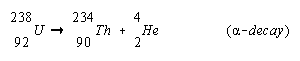 Beta particle : an electron emitted from the nucleus of a particle during some types of radioactive decay.Emission –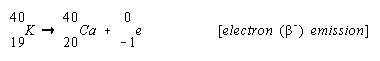 absorption –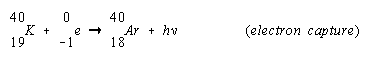 positron – a particle that has the same mass as an electron, but has a positive charge – emitted from the nucleus during some types of radioactive decay.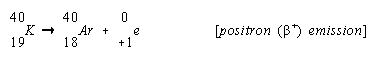 Gamma rays : high energy electromagnetic waves emitted from a nucleus as it undergoes nuclear changes – from an excited state to a ground energy state.Emission –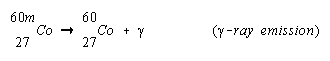 half life – the time required for half of the atoms of a radioactive nuclide to decay.